Ian KeebleStart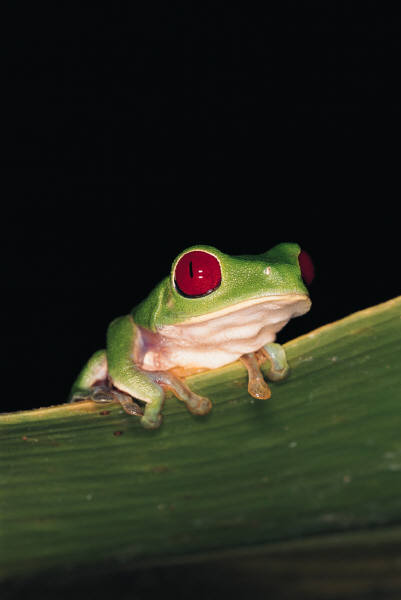 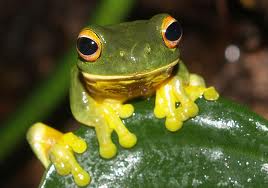 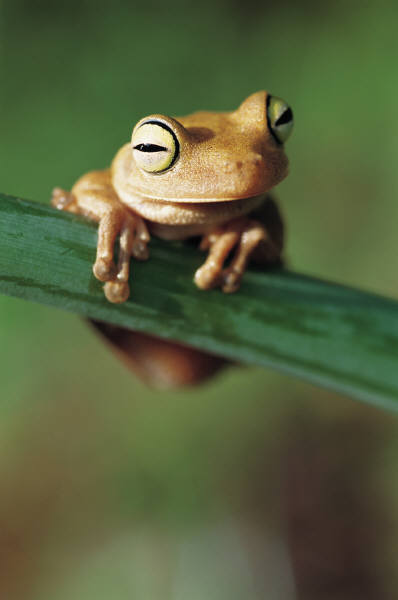 End